הערכת תוצרי תלמידים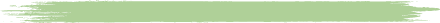 לצורך הערכת תוצרי התלמידים ומיון התשובות שלהם ניתן להיעזר בטבלה הבאה.שם התלמיד/התשובה נכונהטעויותטעויותהערותשם התלמיד/התשובה נכונהבהזזה אופקיתבהזזה אנכיתהערותסך-הכול